Муниципальное бюджетное дошкольное образовательное учреждение детский сад  №7 «Жар-птица»«Театрализованная деятельность как средство развития творческих способностей дошкольников»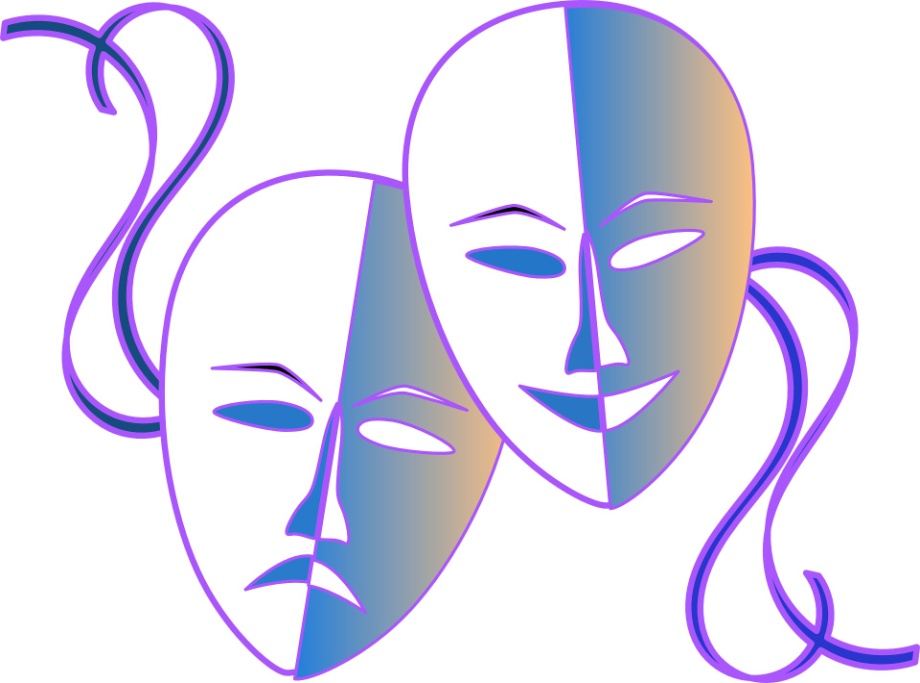 Выполнила:ВоспитательМДОУ «Жар-птица» №7Салмина О.М.г. Нижневартовск2019-2022 гг.«Для детей нужно играть так же, как для взрослых, только еще лучше»К.С. Станиславский.Каждый ребёнок – прирождённый актёр, притом хороший актёр, который живёт эмоциями, ещё не ограниченными взрослением. Какой ребёнок не мечтал хотя бы раз в жизни, чтобы его любимые игрушки, вдруг стали живыми и начали с ним говорить? Тогда они бы смогли рассказать о себе, стать настоящими друзьями. Однако чудо "говорящей" игрушки можно воплотить в реальность! Играя, ребёнок подсознательно накапливает целый «багаж жизненных ситуаций». При грамотном подходе взрослого, где воспитательные возможности театрализованной деятельности имеют очень широкий спектр,  можно познакомить детей с окружающим миром через образы, цвета, музыку, а поставленные вопросы заставляют их размышлять, делать выводы и обобщать. Ничуть не менее важную роль играет развитие эмоциональной сферы ребёнка, сопереживание героям произведений, вовлечённость в разыгрываемые события. Всё это представляет собой неисчерпаемый источник развития чувств, глубоких переживаний и личных открытий ребенка, приобщает его к духовным и нравственным ценностям. Кратчайшим путем эмоционально раскрепостить ребенка, снять его внутреннюю зажатость, научить чувствовать и воображать является способ игры, фантазирования и сочинительства. Всё это обеспечивает театрализованная деятельность.Театрализованная игра  – это разыгрывание по ролям литературных произведений (сказки, рассказы, специально написанные инсценировки). Персонажи сказок и пьес становятся действующими лицами, а их приключения, события жизни, измененные и преображенные детской фантазией, – сюжетом игры. Достаточно просто проследить основную особенность театрализованных игр: они имеют готовый сюжет, а значит, деятельность детей во многом определяется текстом произведения.Театрализованные игры создают благоприятную среду для развития творческих способностей, фантазии детей, поскольку в них наиболее ярко проявляются индивидуальные черты характера каждого ребёнка. Также они способствуют разностороннему формированию личности. Эта деятельность прививает искренний интерес к книгам, музыкальным произведениям, развивает умение детей воплощать в игре определенные переживания, размышлять, создавать новые образы. Существует ряд проблем, вызывающих беспокойство у родителей, педагогов и психологов: у одних детей возникают страхи, тревожность, срывы и заторможенность, а у других, наоборот – непоседливость и суетливость. Также у детей зачастую нет навыков произвольного поведения, а память, концентрация внимания и речь не развиты в должной мере. Скорректировать данные проблемы может театрализованная деятельность, так как театр обладает большой силой воздействия на эмоции и переживания маленького человека.Перед воспитателем при обучении детей театрализованной деятельности стоят следующие задачи: Приобщить дошкольников  к театральному искусству. Развивать коммуникативные навыки, память, внимательность, мыслительную деятельность, восприятие, творческое воображение. Формировать волевые черты характера.Развивать и тренировать выразительность и правильность речи.Воспитывать культуру речевого общения, гуманных чувств, формировать чувство сотрудничества, товарищества и взаимопомощи в коллективе.Развить творческий потенциал каждого воспитанника.Театрализованная игра является средство:Социализации ребёнка;Развития и обогащения эмоциональной сферы;Развития психических процессов;Развития речи.  	Театрализованные игры для детей дошкольного возраста можно поделить на две группы: режиссёрские игры и игры драматизации.К режиссёрским играм относятся:театр кукол-марионеток;театр кукол бибабо («би-ба-бо» – простейшая кукла, состоящая из головы и платья в виде перчатки, такие куклы зачастую используются в передвижных кукольных театрах); настольный театр игрушек;теневой театр;театр на фланелеграфе;пальчиковый театр;театр тростевых кукол (ребёнок или взрослый не является действующим лицом, а создаёт сцены, ведёт роль игрушечного персонажа, действует за него, изображает его интонацией, мимикой).Игры драматизации представляют собой игры-имитации образов, ролевые диалоги, инсценировки произведения, постановки спектаклей, игры-импровизации. Ключевая особенность игр драматизации заключается в том, что они основаны на собственных действиях актёра.В традиционной педагогике игры-драматизации относят к творческим играм, в которых дети воспроизводят содержание литературных произведений.Современным детям, пресыщенным динамичными мультфильмами, разнообразными игрушками и всевозможными развлечениями, театр нужен не меньше, а даже больше, чем детям предыдущих поколений. Ведь театр – один из самых таинственных и завораживающих видов искусства.Ключевым этапом театральной деятельности является развитие актерского мастерства дошкольников. Детям требуется уделить много внимания, чтобы научить их воплощать самые разные сказочные образы животных, анализировать характер движения, интонации. К примеру, летит большая и маленькая птица, веселые и грустные зайчики, снежинки кружатся, падают на землю.  Применяются упражнения по психогимнастике: пошел дождь, подул ветер, греет солнышко, набежала тучка. Проводится работа над тем, чтобы дети передавали настроение персонажа, меняли мимику в соответствии с репликами и действиями.Работая с дошкольниками, особенно важно поощрять участие детей в инсценировках, поддерживать инициативу сыграть роль. Пристальное внимание уделяется речи воспитанников, правильному произношению слов, построению фраз, содержанию речи. Совместно с юными актерами сочиняются маленькие истории,  придумываются диалоги персонажей.Театральные   игры-этюды   обеспечивают развитие   творческого воображения,   фантазии,  мышления,   восприятия,   памяти, наблюдательности. В   ходе  таких игр  у дошкольников   формируются  навыки, необходимые   для   передачи   разных  эмоций,   настроений,   определенных  особенностей  характера («трусливый зайчик», «хитрая лиса», «злой волк»). Игры-этюды   проводятся с   активным   участием   в   них   ребенка,   который  является в них   не   пассивным   исполнителем,    а   полноценным участником  педагогического   процесса.   	Любимый   литературный   жанр  детей дошкольного возраста   –   сказка. Именно с помощью сказки ребенок познает мир не только умом, но и сердцем. Притом не только познает, но и выражает с помощью воображения свое отношение к добру и злу.Подбор сказок осуществляется по принципу «от простого к сложному». При инсценировании сказки должны учитываться пожелания детей быть тем или иным персонажем.  Для наиболее достоверной передачи детьми повадок животных и птиц, присутствующих практически во всех сказках, используются двигательные импровизации, проводящиеся без предварительной подготовки. Такие двигательные импровизации на практике оказываются достаточно эффективными:Кошки  умываются; гоняются за мышкой; ссорятся из-за сосиски;  прячутся от  хозяина,   который  их   хочет   наказать;   просят   у   своих   хозяев   каких-нибудь лакомств. Гуси  идут к водоёму;   плавают и ныряют;  выходят из воды и  отряхиваются; защищаются от обидчика; зовут свою  хозяйку,  чтобы   она   их  покормила. Куры заметили зёрнышки и бегут к ним; зовут цыплят; пьют воду;  сидят на  жердочке. Двигательные импровизации с участием всех детей оказывают положительное влияние на качество детской актёрской игры. Работая над  выражением лица и обучаясь языку тела, ребёнок обретает уверенность в себе, в своём таланте и возможностях. Играя  роль,   он   может   не   только   представить, но и на эмоциональном уровне пережить поступки воплощаемого им на сцене героя. Работу детей над инсценировкой можно организовать   так: Вначале они знакомятся с сюжетом. О чём данная инсценировка? Какие   в   ней главные события?Затем нужно предложить ребятам представить персонажей инсценировки.  Где они  живут? На что похож  их  дом? Важное значение будут иметь внешность героев, их одежда, особенности поведения, их  взаимоотношения  друг  с другом и т.д.Следующим этапом происходит распределение ролей.После того, как каждый ребёнок получил роль, начинается индивидуальная работа  над   ролью:   составляется   устный   портрет   героя,   описание   его   жилища,  любимые блюда, игры и т.д. Проведя анализ поступков героев, ребята должны пересказать отдельные  фрагменты сказки. 	Участие   детей   в   действиях,   происходящих в сюжете, способствует расширению их кругозора, развивает мыслительную деятельность и творческие способности.  При работе с дошкольниками важно применять разнообразные творческие методы и приёмы: Знаковая система обучения (схемы, алгоритмы, условные обозначения);	Ситуация «проживания»; Моделирование; Противоречия и доказательства; Ассоциации; Коммуникативные приёмы (диалоги, ролевые инсценировки, описания, игры-драматизации, сюжетно-ролевые игры, чтение по книге или наизусть, пересказ, творческое рассказывание, заучивание наизусть); Организация творческого поиска; Просмотр видеофильмов; Слушание аудиозаписей; Создание коллажей из сказок; Музыкальная терапия.Содержание деятельности включает в себя:Артикуляционную  гимнастику;Чистоговорки и скороговорки;Загадки;Упражнения на воображение;Упражнения на напряжения и расслабление мышц;Упражнения на имитацию движений;Упражнения на активизацию словарного запаса;Упражнения на формирование разговорной речи;Игры со словами и без слов;Хороводные игры;Подвижные игры с героями;Обыгрывание эпизодов;Инсценирование сказок, потешек, стихов;Показ театрализованных представлений.Роль педагога в организации театрализованной деятельности в ДОУ заключается в следующих аспектах:Создание условий для развития творческого потенциала дошкольников в театрализованной  деятельности.Побуждение к импровизации средствами мимики, пантомимы и интонаций.Подбор сюжетов драматизации, декораций, костюмов в рамках различных видов театров.Приобщение дошкольников к театральной культуре.Обеспечение взаимосвязи театрализованной деятельности с другими видами творчества. Организация выступлений детей старших групп перед младшими.Создание подходящей среды для совместной театрализованной деятельности  детей и взрослых.Ключевые условия для проявления самостоятельности  и  творчества  в ходе театрализованной деятельности:Сюжеты игр должны соответствовать интересам и возможностям воспитанников.Педагогическое сопровождение должно быть построено, учитывая постепенное увеличение самостоятельности ребенка. Театрально-игровая среда должна быть динамично меняющейся, а в её создании должны участвовать дети и взрослые.Временной план игрыВ зависимости от возраста дошкольников длительность игры может быть различной:Первая младшая: продолжительность игры не превышает 7 минут. Но если планируется проведение серии игр, время увеличивается до 12-15 минут.Вторая младшая группа: обычная игровая деятельность составляет не более 7 минут, серия игр – не более 20.Средняя группа: игры проводятся от 7 до 20 минут.Старшая группа: от 7-10 до 25 минут.Подготовительная группа: от 10 до 25-30 минут.Таблица: примерный хронометраж игры в разных группахОсновная цель моей работы – развивать у дошкольников эмпатию – умение сопереживать, распознавать эмоциональное состояние другого человека, а также научить передавать словами, жестами, мимикой, интонацией, пантомимой его исполнение, умение ставить себя на его место в различных ситуациях, быть активными в игровой деятельности со сверстниками. В ходе занятий с дошкольниками театрализованной деятельностью, мной были получены следующие результаты:дети научились передавать различные чувства с использованием мимики, жестов, интонаций;научились передавать образы героев сказок характерными движениями;владеют навыками выразительной речи (проводились конкурсы чтецов); научились правильно оценивать себя и действия окружающих;обогатился словарный запас;дети рисовали рисунки по мотивам сказок;научились владеть своими чувствами, держаться уверенно перед зрителями (были поставлены сказки «Колобок», «Теремок», «Волк и семеро козлят», спектакль «Три поросёнка» для родителей и других воспитанников в детском саду);Таким образом, театрализованные игры позволяют решать широкий спектр педагогических задач, касающихся выразительности и правильности речи, интеллектуального, коммуникативного, художественно-эстетического воспитания.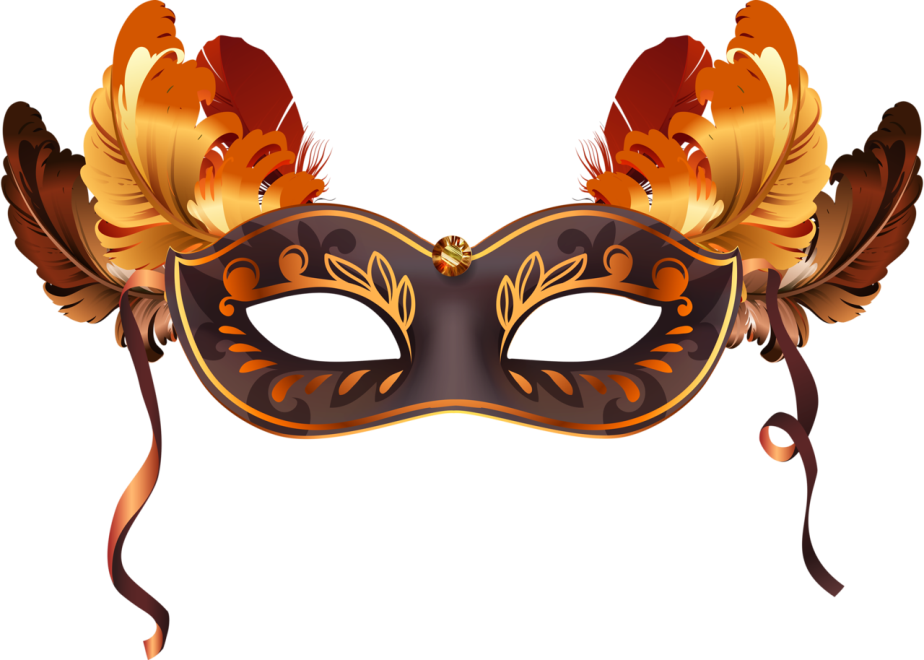 ЭтапыПервая младшая группаВторая младшая группаСредняя группаСтаршая группаПодготовительная группаВводная часть: презентация игры2–3 минуты1–3 минуты1,5–3 минут2–3 минуты2–5 минутОбъяснение правил и распределение ролей2–4 минуты2–4 минуты1–3 минуты1–3 минуты1–3 минутыПроведение игры6–10 минут6–10 минут3,5–12 минут5–15 минут5–20 минутЗаключение1–2 минуты1–2 минуты1–2 минуты2–3 минуты2–3 минуты